ФИО     Какарова Анна ПетровнаДаю согласие на обработку персональных данных Контактная информация:    an.cakarova@yandex.ruДолжность, место работы: учитель русского языка и литературыМуниципальное бюджетное общеобразовательное учреждение «Средняя школа с. Тиинск» муниципального образования «Мелекесский район» Ульяновской областиНазвание конкурсное работы: «Слова как радуги цвета» (Открытое мероприятие для детей)Открытое мероприятие для детей «Слова как радуги цвета»Какарова Анна Петровна учитель русского языка и литературыМуниципальное бюджетное общеобразовательное учреждение «Средняя школа с. Тиинск  муниципального образования «Мелекесский район» Ульяновской области»Цель мероприятия: привить интерес к изучению русского языка, приобщить к сокровищам духовной культуры русского народа. Задачи мероприятия:- научить анализировать тексты;-  развивать внимание, мышление, речь;- воспитать уважительное отношение к русскому языку.Формы организации деятельности детей: индивидуальная, парная, групповая работа.Возраст: 13-14 летХод мероприятия:Учитель:Работа с текстом.Кто-то спросил однажды мудреца:— Какое из средств, придуманных человеком, самое разрушительное?Тот тут же ответил:— Изо всех средств уничтожения, изобретённых человеком, самое чудовищное, но при этом ещё и самое трусливое — это слово. Холодное оружие, как и огнестрельное, оставляют кровавые следы. Бомбы несут разрушение, превращая дома в руины. Если человека отравили, в конце концов, можно установить, каким ядом. Слово же способно уничтожать, не оставляя следов. Детей на протяжении нескольких лет воспитывают родители, взрослых подвергают беспощадной критике, женщин систематически терзают замечания и придирки мужей. Верующих не допускают к религии усилия тех, кто счёл себя вправе толковать голос Господа. Постарайся заметить, пользуешься ли этим оружием ты. Постарайся заметить, обращают ли это оружие против тебя. И не допускай ни того, ни другого.- Что такое притча?При́тча — короткий назидательный рассказ в иносказательной форме, заключающий в себе нравственное поучение (премудрость). - Объясните, как вы поняли смысл притчи.2. Словарная работа  ( Работа в парах) Объясните смысл пословиц.1. Сердечное слово до сердца доходит.2. Приветливое слово и железную дверь отопрет.3. На всякие приветы надобны ответы.4. Слово не воробей, вылетит – не поймаешь.5. Малое слово большую беду творит.6. Коня на вожжах не удержишь, а слова с языка не воротишь.7. Красно поле пшеном, а речь – слушаньем.8. Ласковое слово гнев побеждает.- Объясните, как вы понимаете смысл пословиц.- Что такое пословица, поговорка? Чем они отличаются? (Пословица – законченное суждение, вывод, поговорка – часть суждения)- Слова играют важную роль в жизни каждого человека, они живые, дарят нам надежду, веру, любовь в настоящее, будущее. Именно человек получил бесценный великий дар речи. Лингвисты считают, что на Земле существует почти пять тысяч разных языков.- Какие языки вы знаете?- В каких странах распространены перечисленные   языки-Дополните список: русский, английский, французский…….- Подберите прилагательные к слову ЯЗЫК: международный, родной, красивый, изящный, легкий, богатый, могучий, великий, образный, живой ………- Сколько красивых и образных определений вы подобрали! У каждого народа свой язык, культура, ценности. - Что означает слово «фотоколлаж»?- Посмотрите на фотоколлаж и объясните, для чего служит язык человеку, почему мы должны уметь грамотно выражать свои мысли в устной и письменной речи?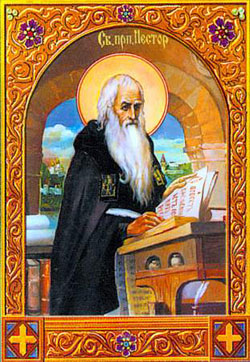 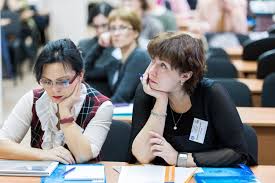 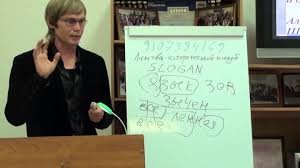 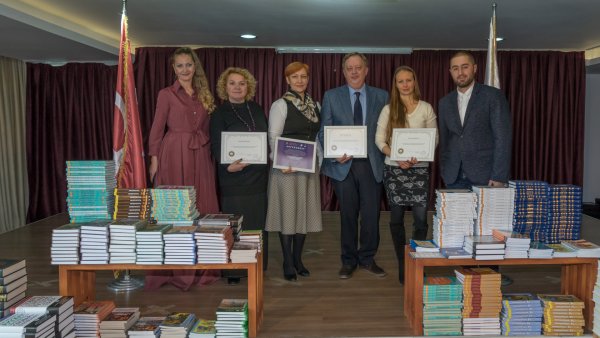 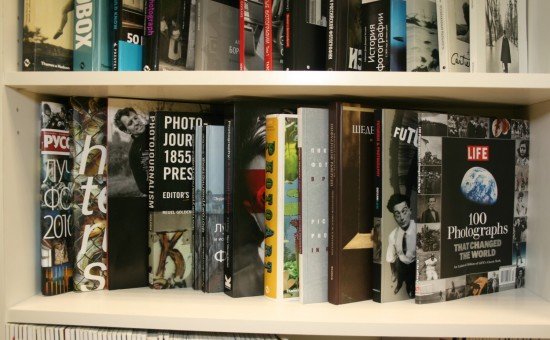 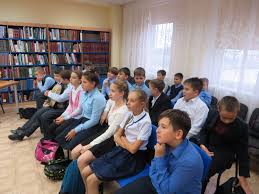 - Послушайте стихотворение Я.Козловского:Слова умеют плакать и смеяться,Приказывать, молить и заклинать,И, словно сердце, кровью обливаться,И равнодушно холодом дышать.Призывом стать, и отзывом, и зовомСпособно слово, изменяя лад.И проклинают, и клянутся словом,Напутствуют, и славят, и чернят.- Расскажите, как поэт передает мысль о том, что в родном языке отражается все многообразие окружающего человека мира, его Родины.3. (Работа в группах) Составление  мини-текстов на темы:«Язык мой – друг мой», «Богатство родного языка», «Уроки русского языка». - Основным требованием к речи является соблюдение точности, ясности, чистоты, выразительности и правильности. Надо хорошо знать правила и постоянно следить за своей речью. «От плода уст человека наполняется чрево его; произведением уст своих он насыщается. Смерть и жизнь - во власти языка, и любящие его вкусят от плодов его». Твой язык (то, что и как ты произносишь) либо помогает тебе возрастать в добре и уважении окружающих людей, либо становится твоим препятствием на пути к миру, любви и справедливости, таким препятствием, которое может даже сократить дни твоей жизни. 4. Работа над высказыванием Д.С.Лихачева: «Воспитание любви к родному краю, к родной культуре, к родному селу или городу, к родной речи - задача первостепенной важности, и нет необходимости   это доказывать. Но как воспитать эту любовь? Она начинается с малого - с любви к своей семье, к своему жилищу, к своей школе.  Постепенно расширяясь, эта любовь к родному переходит в любовь к своей стране - к ее истории, ее прошлому, а затем ко всему человеческому, к человеческой культуре».- Как вы понимаете высказывание Дмитрия Сергеевича Лихачева?- Вы согласны с мнением публициста?Действительно, ребенок любит маму, отца, сестер и братьев, свой дом. Идет в школу, знакомится с новыми друзьями, привязанности распространяются на школу, село. Человек не может жить без родины…Надо только оглянуться, надо только присмотреться – мир вокруг нас, надо увеличивать добро в окружающем нас. Сказал приветливое слово, эхом отзовется оно в сердце другого, счастьем наполнится.  В жизни всегда есть место добрым словам, подвигам, можно и в мелочи сделать добро человеку. Надо любить в человеке человека. Надо любить   родную речь, «глаголом жечь сердца людей». Надо любить матушку-землю, родимую сторонушку.5.Анализ поэтического текста.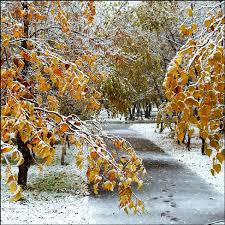 - Посмотрите внимательно на фотографию. Какое время года изображено? Какой вы видите природу?
Послушайте стихотворение А.Прокофьева:Я думал песенку сложить об этом,Как роща не могла расстаться с летом,Как листья не хотели оторваться,Как осень не могла расторговаться,Хотя кидалась золотом и медью,Хотя сверкала первой гололедью.Ну, а зима однажды на рассветеЗа серебро купила все на свете!Я думал песенку сложить об этом,Как роща не могла расстаться с летом.Но не сложил... Чего б, казалось, проще -Ведь за окном серебряная роща!..- Как вы думаете, сложил поэт песенку об осени?- Чем объединены фотография и стихотворение?- Найдите художественно-выразительные средства.Эпитеты: серебряная рощаОлицетворение: роща не могла расстаться с летом, листья не хотели оторваться, осень не могла расторговаться, зима однажды на рассветекупила все на светеМетафора: кидалась золотом и медью, сверкала первой гололедью.- Для чего поэты, писатели   используют художественно-изобразительные средства? По словам В. Маяковского, ради единого слова писатели и поэты изводят «тысячи тонн словесной руды», чтобы воздействовать на наши чувства и мысли, чтобы настроить наши души на тональность добра.6.Микро-исследование «Музей одного слова». Работа в группе.1 группа:Этимология слова «Язык»2группа:Орфоэпическое произношение слова «Язык»3 группа:Морфологические признаки слова «Язык»- Русский язык богатый и выразительный, в нем слышится и радуга, и дождь, и  весенние капли…Столько оттенков и красок! Надо только научиться бережно обращаться с русским словом, и тогда оно зазвенит, заискрится, оживет…У него есть душа… Берегите наше достояние –родной русский язык! 